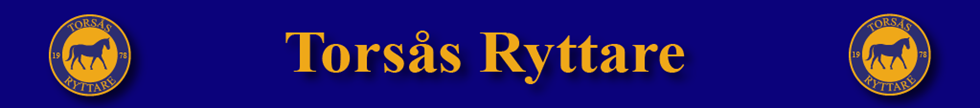 StyrelsemöteTorsås Ryttare 832401-1397, onsdagen den 25 januari 2023 kl 18.15 i klubbhusetNärvarande: Jessica Bäck, Marie Björkström, Nellie Björkström, Kristina Strand, Anna Myrén, Annica Larsson, Carina Waax Eliasson, Stine AppelqvistEj närvarande: Fanny Martinsson, Sofia Svensson,  Mötet öppnas
 Dagordningen godkändes. Annika utsågs till justerare för mötesprotokollet.
Godkännande av föregående protokoll. Valberedningen
Diskussion med valberedningen inför årsmötet.Jessica köper blommor. EkonomiBokslutet är på gång. Kristina har skickat in ansökan till kommunen om föreningsbidrag, vi vet inte summan. Bidragen till solceller rekvireras, 30 000 kr från kommunen samt 50 000 kr från riksidrottsförbundet. Elräkning december landade på 21 000 kr. Föreningsrapport inskickad. Beslutas att vi inte längre har allmän sponsring, endast tävlingssponsring. Vi ska ta bort skyltarna på ridhuset och på hemsidan. RapporterTävlingssektionen
Ponnycupen 15-16 april beviljad. Sponsor ska sökas. Ingen dressyr på våren. P&J under våren. Domare klar. 10 sep endagars ponnytävling. 30 sep dressyrtävling (ej antagen än). 

Vi har beslutat att sponsra våra tävlingsryttare med licens. Gäller för dem som har löst licens 2023, de får pengarna tillbaka vid uppvisat kvitto. Kiosken
Inget att rapporteraBron
Inget att rapporteraInhyrda
Inget att rapporteraAnläggningssektionen
Ridhusunderlaget har Torbjörn jobbat mycket med att väga av och jämna ut underlaget. Han ska ta hem 08 sand för påfyllning. Emil planerar att laga ridhustoaletterna.  Ungdomssektionen
Årsmöte 1 feb, 4 aktiva. Eventuellt kommer sektionen att vara vilande under året. Nellie och Vera representerar klubben på DUS-galan. Övriga frågor
InfoadressenSka styras om efter årsmötet, Sarah Ejermark hjälper till med att styra om den till Anna Myrén.Hemsidan Är uppe och flera av oss kan lägga in saker där. Vi behöver ha ett bokningssystem för Öppen bana, men det behövs ingen betaltjänst. Anna kontaktar Sarah. FB grupp Annaträning har startats. Inlägg på TORs FB som informerar om detta. Hund i ridhuset – man måste ha löst anläggningskort.
Ansökan hjärtstartare, Brandstodsbolaget sätter en annons i tidningen, Marie håller koll när ansökan öppnar.Nästa möte konstituerande blir direkt efter årsmötet den 19 februari.Mötet avslutas._________________________________
      Stine Breum Appelqvist, sekreterare_________________________________	______________________________Anna Myrén, ordförande		Annika Larsson justerare